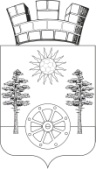                                         РОССИЙСКАЯ ФЕДЕРАЦИЯ                 РОСТОВСКАЯ  ОБЛАСТЬКРАСНОСУЛИНСКИЙ РАЙОНМУНИЦИПАЛЬНОЕ ОБРАЗОВАНИЕ«ГОРНЕНСКОЕ ГОРОДСКОЕ ПОСЕЛЕНИЕ»АДМИНИСТРАЦИЯ ГОРНЕНСКОГО ГОРОДСКОГО ПОСЕЛЕНИЯ
ПОСТАНОВЛЕНИЕот 19.01.2023  №  6 р.п. ГорныйО  внесении  изменений  в приложение №1 к постановлениюАдминистрации Горненского городского поселения от 23.11.2018 № 141      «Об утверждении муниципальной программы Горненского городского        поселения «Развитие культуры, физической культуры и спорта»         В  соответствии с решением Собрания депутатов   Горненского городского поселения    от 26.12.2022 г  № 45  «О бюджете Горненского городского поселения Красносулинского района на 2023 год и на плановый период 2024-2025 годов»,  руководствуясь ст. 33 Устава муниципального образования «Горненское городское поселение», Администрация Горненского городского поселения,ПОСТАНОВЛЯЕТ:Внести в приложение № 1 к постановлению Администрации Горненского городского поселения от 23.11.2018 № 141 «Об утверждении муниципальной программы Горненского городского поселения «Развитие культуры, физической культуры и спорта» изложив его в редакции согласно приложению к настоящему постановлению.      2. Настоящее постановление подлежит официальному обнародованию3.   Контроль за исполнением постановления оставляю за собой.Глава АдминистрацииГорненского  городского поселения                              П.Ю. КорчагинПриложение №1к постановлению Администрации Горненского городского поселения от 19.01.2023 № 6                    Муниципальная программа Горненского городского поселения «Развитие культуры, физической культуры и спорта» ПАСПОРТ муниципальной программы Горненского городского поселения «Развитие культуры, физической культуры и спорта»Подпрограмма 1. «Развитие культуры» муниципальной программы Паспорт подпрограммы«Развитие культуры» муниципальной программыПодпрограмма 2.«Развитие физической культуры и спорта» муниципальной программыПаспорт подпрограммы«Развитие физической культуры и спорта» муниципальной программыПриоритеты и цели муниципальной политики в сфере эффективного физической культуры и спорта Горненского городского поселения       Приоритеты и цели муниципальной политики Горненского городского поселения физической культуры и спорта на период до  определены с учетом целей и задач.   К числу приоритетных направлений развития физической культуры и спорта в целом относятся:     вовлечение граждан в регулярные занятия физической культурой и спортом, прежде всего детей и молодежи;     совершенствование системы подготовки спортивного резерва.     Выполнение мероприятий муниципальной программы позволит обеспечить реализацию  целей муниципальной политики в сфере физической культуры и спорта на долгосрочный период, будет способствовать повышению экономической рентабельности этой сферы, раскрытию ее социального потенциала.      Программный подход к решению задач с позиции достижения целевых показателей позволяет оценить социально- экономические последствия реализации мер и эффективность расходования финансовых средств.      Основные мероприятия подпрограмм муниципальной программы отражают актуальные и перспективные направления муниципальной политики в сфере физической культуры и спорта по реализации указанных приоритетов и достижения установленных целей.        Сведения о показателях муниципальной программы «Развития физической культуры и спорта», подпрограммы муниципальной программы и их значения приведены в приложении № 1.        Сведения о перечни подпрограмм, основных мероприятий муниципальной программы «Развитие физической культуры и спорта».        Расходы бюджета поселения на реализацию муниципальной программы «Развитие культуры, физической культуры и спорта» приведены в приложении № 4.        Расходы бюджета поселения на реализацию муниципальной программы «Развитие культуры, физической культуры и спорта» приведены в приложении № 5Сведенияо показателях  муниципальной программы «Развитие культуры, физической культуры и спорта»,   подпрограмм муниципальной программы и их значения                                                                                                                                                                                  Приложение № 2к муниципальной программеГорненского городского поселения«Развитие культуры, физической культуры и спорта»»Перечень подпрограмм, основных мероприятий муниципальной программы «Развитие культуры, физической культуры и спорта» Приложение № 4к муниципальной программеГорненского городского поселения«Развитие культуры, физической культуры и спорта»Расходы  бюджета поселения нареализацию муниципальной программы  «Развитие культуры, физической культуры и спорта»Приложение № 5к муниципальной программеГорненского городского поселения«Развитие культуры, физической культуры и спорта»Расходы на реализацию муниципальной программы «Развитие культуры, физической культуры и спорта»Наименование муниципальной программы«Развитие культуры, физической культуры и спорта» (далее - муниципальная программа)Ответственный исполнитель муниципальной программыАдминистрация Горненского городского поселенияСоисполнители муниципальной программыОтсутствуетУчастники муниципальной программыМуниципальное бюджетное учреждение культуры «Библиотека Горненского городского поселения»Подпрограммы муниципальной программыРазвитие культуры;Развитие физической культуры и спортаПрограммно – целевые инструменты муниципальной программыОтсутствуетЦели муниципальной программы- обеспечение условий для организации массового 
отдыха и досуга, обеспечение жителей поселения 
услугами учреждений культуры;- обеспечение библиотечного обслуживания 
населения; -сохранение, использование и популяризация объектов культурного наследия (памятников истории и культуры), находящихся в собственности поселения, охрана объектов культурного наследия (памятников истории и культуры) местного (муниципального) значения, расположенных на территории Горненского городского поселения;- создание условий для развития физической культуры и спорта на территории Горненского городского поселения;
- укрепление здоровья населения Горненского городского поселения средствами физической культуры и спорта;
- сохранение традиционных спортивных мероприятий, проводимых в поселении;- совершенствование информационного обеспечения населения по вопросам физической культуры и спорта через муниципальную систему информации.Задачи муниципальной программы- обеспечение эффективной работы муниципальных учреждений культуры за счет совершенствования форм работы, сохранения и использования библиотечных фондов, выравнивание доступа к услугам учреждений культуры, информации культурным ценностям, воспроизводство творческого потенциала поселения;- создание нормативно-правовой базы, регулирующей вопросы развития физической культуры и массового спорта на территории Горненского  городского поселения;
- создание условий для привлечения различных слоев населения к организованным занятиям физической культурой и спортом;- организация популяризации физической культуры и массового спорта как составляющей здорового образа жизни;Целевые индикаторы и показатели муниципальной программы- общее количество посещений библиотек на 1000 человек населения; - доля граждан Горненского городского поселения, систематически занимающегося физической культурой и спортом, в общей численности населения;- соотношение средней заработной платы работников учреждений культуры к средней заработной плате по Ростовской области;Этапы и сроки реализации муниципальной программы срок реализации программы: 2019-2030 годыэтапы реализации муниципальной программы не предусмотреныРесурсное обеспечение муниципальной программыОбщий объем финансирования муниципальной программы составляет – 18259,9 тыс. руб., из них средства областного бюджета 2935,3 тыс.руб., средства бюджета поселения 15324,6 тыс.руб.  в том числе по годам:                  всего         бюджет           областной                                    поселения       бюджет2019 год –  2270,6       2270, 6               0,02020 год –  3971,1 	1035,8	2935,32021 год –  953,1 	953,1	0,02022 год –  1034,6 	1034,6	0,02023 год –  1140,0 	1140,0	0,02024 год –  1212,9 	1212,9	0,02025 год –  1279,6 	1279,6	0,02026 год -   1279,6 	1279,6	0,02027 год -   1279,6 	1279,6	0,02028 год -   1279,6 	1279,6	0,02029 год -   1279,6 	1279,6	0,02030 год -   1279,6 	1279,9	0,0Объемы финансирования муниципальной программы на 2023-2030 годы носят прогнозный характерОжидаемые результаты реализации муниципальной подпрограммы- увеличение количества читателей в библиотеке;- увеличение количества посещений в библиотеке;- увеличение количества книговыдач в библиотеке;- сохранение культурного наследия поселения, формирование единого культурного пространства, создание условий для выравнивания доступа населения к культурным ценностям, информационным ресурсам и пользованию услугами учреждений культуры; - увеличение численности участвующих в соревнованиях по различным видам спорта;- обеспечение условий для организации и проведения спортивно-массовых мероприятий для различных категорий населенияНаименование подпрограммы–«Развитие культуры» (далее подпрограмма)Ответственный исполнитель подпрограммы –Администрация Горненского городского поселенияУчастники подпрограммы– муниципальное бюджетное учреждение культуры «Библиотека Горненского городского поселения»;Программно – целевые инструменты подпрограммы- ОтсутствуетЦельподпрограммы–сохранение, восстановление и развитие традиционной народной культуры как основной составляющей единого культурного пространства Горненского городского поселения, обеспечение свободы  творчества и прав граждан на участие в культурной жизниЗадачи подпрограммы-  обеспечение сохранения историко-культурного наследия Горненского городского поселения, как части культурного пространства Красносулинского района;- обеспечение деятельности (оказания услуг) муниципального бюджетного учреждения культуры «Библиотека Горненского городского поселения»;- улучшение материально-технической базы учреждения культурыЦелевые индикаторы и показатели подпрограммы-количество посещений библиотеки;-количество выданных документов из фондов библиотеки;Этапы и срокиреализации подпрограммы–срок реализации – 2019 – 2030 годы. Этапы реализации подпрограммы не выделяютсяРесурсное обеспечение подпрограммы–объем бюджетных ассигнований на реализацию  подпрограммы  за счет средств бюджета поселения составляет  1300,4 тыс. руб., из них средства областного бюджета 0,0 тыс.руб., средства бюджета поседения 1300,4 тыс.руб., в том числе по годам:                      всего          бюджет            областной                                         поселения        бюджет2019 год –  790,0        790, 0               0,02020 год –  995,8        995, 8               0,02021 год –  913,1        913, 1               0,02022 год –  1034,6      1034,6               0,02023 год –  1120,0      1120,0              0,02024 год -   1192,9      1192,9              0,02025 год –  1159,6      1159,6              0,02026 год –  1159,6      1159,6              0,02027 год –  1159,6      1159,6              0,02028 год –  1159,6      1159,6              0,02029 год –  1159,6      1159,6              0,02030 год –  1159,6      1159,6              0,0Объемы финансирования подпрограммы на 2023-2030 годы носят прогнозный характерОжидаемые результаты реализации подпрограммы-повышение доступности культурных ценностей для населения Горненского городского поселения;- улучшение состояния памятников воинам, погибшим в годы Великой Отечественной войны;Наименование подпрограммы–«Развитие физической культуры и спорта» (далее подпрограмма)Ответственный исполнитель подпрограммы –Администрация Горненского городского поселенияУчастники подпрограммы-  ОтсутствуютПрограммно-целевые инструменты подпрограммы-  ОтсутствуютЦельподпрограммы–привлечение к занятиям физической культурой и спортом максимального количества граждан Горненского городского поселения, пропаганда здорового образа жизниЗадачи подпрограммы–-совершенствование системы физического воспитания различных категорий и групп населения; -вовлечение населения в занятия физической культурой и массовым спортом и приобщение их к здоровому образу жизни;-развитие школьного спорта на базе образовательных учрежденийЦелевые индикаторы и показатели подпрограммы– -удельный вес населения, регулярно занимающихся спортом.Этапы и срокиреализации подпрограммы–срок реализации – 2019 - 2030 годы. Этапы реализации подпрограммы не выделяютсяРесурсное обеспечение подпрограммы–Объем бюджетных ассигнований на реализацию  подпрограммы всего составляет 4655,9 тыс.рублей, из них средства областного бюджета 2935,3 тыс.руб., средства бюджета поселения 1720,6тыс.руб.  в том числе по годам:                     всего                бюджет           областной                                              поселения        бюджет 2019 год –  1480,6 тыс. руб.    1480,6             0 2020 год –  2975,3 тыс. руб.       40,0               2935,3  2021 год –  40,0 тыс. руб.            0,0                0, 0 2022 год –  00,0 тыс. руб.            0,0                0, 0  2023 год –  20,0 тыс. руб.            0,0                0, 0 2024 год –  20,0 тыс. руб.            0,0                0, 0   2025 год –  20,0 тыс. руб.            0,0                0, 0 2026 год –  20,0 тыс. руб.            0,0                0, 0 2027 год –  20,0 тыс. руб.            0,0                0, 0 2028 год -   20,0 тыс.руб.             0,0                0, 0 2029 год –  20,0 тыс. руб.            0,0                0, 0 2030 год –  20,0 тыс. руб.            0,0                0, 0Объемы финансирования подпрограммы на 2023-2030 годы носят прогнозный характерОжидаемые результаты реализации подпрограммы–-совершенствование системы физического воспитания;рост числа граждан, занимающихся физической культурой и спортом; -рост количества участников массовых спортивных и физкультурных мероприятийПриложение № 1к муниципальной программеГорненского городского поселения «Развитие культуры, физической культуры и спорта»№
п/пПоказатель            (наименование)Вид показателя.Ед.измеренияЗначения показателейЗначения показателейЗначения показателейЗначения показателейЗначения показателейЗначения показателейЗначения показателейЗначения показателейЗначения показателейЗначения показателейЗначения показателейЗначения показателей№
п/пПоказатель            (наименование)Вид показателя.Ед.измерения201920202021202220232024202520262027202820292030123456778910111213141415151616Муниципальная программа «Развитие культуры, физической культуры и спорта»Муниципальная программа «Развитие культуры, физической культуры и спорта»Муниципальная программа «Развитие культуры, физической культуры и спорта»Муниципальная программа «Развитие культуры, физической культуры и спорта»Муниципальная программа «Развитие культуры, физической культуры и спорта»Муниципальная программа «Развитие культуры, физической культуры и спорта»Муниципальная программа «Развитие культуры, физической культуры и спорта»Муниципальная программа «Развитие культуры, физической культуры и спорта»Муниципальная программа «Развитие культуры, физической культуры и спорта»Муниципальная программа «Развитие культуры, физической культуры и спорта»Муниципальная программа «Развитие культуры, физической культуры и спорта»Муниципальная программа «Развитие культуры, физической культуры и спорта»Муниципальная программа «Развитие культуры, физической культуры и спорта»Муниципальная программа «Развитие культуры, физической культуры и спорта»Муниципальная программа «Развитие культуры, физической культуры и спорта»Муниципальная программа «Развитие культуры, физической культуры и спорта»1.Показатель 1общее количество посещений библиотек на 1000 человек населения;статистическийчеловек4264264264264264264264264264264274274274274282.Показатель 2Доля граждан Горненского городского  поселения, систематически занимающихся физической культурой и спортом, в общей численности населения;статистическийпроцентов26,228,130,230,231,533,135,137,137,137,238,038,040,040,040,03.Показатель 3 Соотношение средней заработной платы работников учреждений культуры к средней заработной плате по Ростовской областистатистическийпроцентов56,164,973,773,782,491,2100,0100,0100,0100,0100,0100,0100,0100,0100,0Подпрограмма 1 «Развитие культуры»Подпрограмма 1 «Развитие культуры»Подпрограмма 1 «Развитие культуры»Подпрограмма 1 «Развитие культуры»Подпрограмма 1 «Развитие культуры»Подпрограмма 1 «Развитие культуры»Подпрограмма 1 «Развитие культуры»Подпрограмма 1 «Развитие культуры»Подпрограмма 1 «Развитие культуры»Подпрограмма 1 «Развитие культуры»Подпрограмма 1 «Развитие культуры»Подпрограмма 1 «Развитие культуры»Подпрограмма 1 «Развитие культуры»Подпрограмма 1 «Развитие культуры»Подпрограмма 1 «Развитие культуры»Подпрограмма 1 «Развитие культуры»Подпрограмма 1 «Развитие культуры»Подпрограмма 1 «Развитие культуры»Подпрограмма 1 «Развитие культуры»   4Показатель 1.1Количество посещений библиотекистатистическийтыс.ед12,512,512,512,512,512,512,512,512,513,013,013,113,113,113,1   5 Показатель 1.2 Количество выданных документов из фонда  библиотекитыс.ед29,229,229,229,229,229,229,229,229,229,329,329,329,329,329,3                                                                                 Подпрограмма 2 «Развитие физической культуры и спорта»                                                                                 Подпрограмма 2 «Развитие физической культуры и спорта»                                                                                 Подпрограмма 2 «Развитие физической культуры и спорта»                                                                                 Подпрограмма 2 «Развитие физической культуры и спорта»                                                                                 Подпрограмма 2 «Развитие физической культуры и спорта»                                                                                 Подпрограмма 2 «Развитие физической культуры и спорта»                                                                                 Подпрограмма 2 «Развитие физической культуры и спорта»                                                                                 Подпрограмма 2 «Развитие физической культуры и спорта»                                                                                 Подпрограмма 2 «Развитие физической культуры и спорта»                                                                                 Подпрограмма 2 «Развитие физической культуры и спорта»                                                                                 Подпрограмма 2 «Развитие физической культуры и спорта»                                                                                 Подпрограмма 2 «Развитие физической культуры и спорта»                                                                                 Подпрограмма 2 «Развитие физической культуры и спорта»   6Показатель2.1. Удельный вес населения регулярно занимающихся спортомпроцентов26,228,130,231,531,533,135,137,137,138,239,040,040,040,040,0№
п/пНомер и наименование    
основного мероприятияСоисполнитель, участник, ответственный за исполнение основного мероприятияСрокСрокОжидаемый     
непосредствен-ный
результат     
(краткое описание)Последствия 
не реализации основного мероприятияСвязь с 
показателями   муниципальной программы (подпрограммы)Связь с 
показателями   муниципальной программы (подпрограммы)№
п/пНомер и наименование    
основного мероприятияСоисполнитель, участник, ответственный за исполнение основного мероприятияначала  
реализа-цииокончания 
реализа-цииОжидаемый     
непосредствен-ный
результат     
(краткое описание)Последствия 
не реализации основного мероприятияСвязь с 
показателями   муниципальной программы (подпрограммы)Связь с 
показателями   муниципальной программы (подпрограммы)123456788Подпрограмма 1«Развитие культуры»Подпрограмма 1«Развитие культуры»Подпрограмма 1«Развитие культуры»Подпрограмма 1«Развитие культуры»Подпрограмма 1«Развитие культуры»Подпрограмма 1«Развитие культуры»Подпрограмма 1«Развитие культуры»Подпрограмма 1«Развитие культуры»Подпрограмма 1«Развитие культуры»1.Основные мероприятия  1.1 Обеспечение деятельности (оказания услуг) муниципального бюджетного учреждения культуры «Библиотека Горненского городского поселения»Администрация Горненского городского поселения, Муниципальное бюджетное учреждение культуры «Библиотека Горненского городского поселения»20192030обеспечение доступа населения к библиотечному фонду;применение новых информационных технологий в представлении библиотечных фондовухудшение организации предоставления населению услуг по библиотечному обслуживанию, сокращение доступа населения к информацииухудшение организации предоставления населению услуг по библиотечному обслуживанию, сокращение доступа населения к информации1; 3; 1.1; 1.2Подпрограмма 2«Развитие физической культуры и спорта»Подпрограмма 2«Развитие физической культуры и спорта»Подпрограмма 2«Развитие физической культуры и спорта»Подпрограмма 2«Развитие физической культуры и спорта»Подпрограмма 2«Развитие физической культуры и спорта»Подпрограмма 2«Развитие физической культуры и спорта»Подпрограмма 2«Развитие физической культуры и спорта»Подпрограмма 2«Развитие физической культуры и спорта»Подпрограмма 2«Развитие физической культуры и спорта»2.Основные мероприятия 2.1 Развитие физической культуры и спорта в Горненском городском поселенииАдминистрация Горненского городского поселениясовершенствование системы физического воспитания;рост числа занимающихся физической культурой и спортом; рост количества участников массовых спортивных и физкультурных мероприятий.замедление темпов роста доли населения Горненского городского поселения, систематически занимающегося физической культурой и спортом.замедление темпов роста доли населения Горненского городского поселения, систематически занимающегося физической культурой и спортом.2; 3; 2.1Номер  и наименование подпрограммы ,основного мероприятия подпрограммы, мероприятия ведомственной целевой программы Ответственный  
исполнитель,   
 участникиКод бюджетной   
   классификации   
Код бюджетной   
   классификации   
Код бюджетной   
   классификации   
Код бюджетной   
   классификации   
Код бюджетной   
   классификации   
Объем расходов всего(тыс.рублей)                  в том числе по годам реализации муниципальной программы                  в том числе по годам реализации муниципальной программы                  в том числе по годам реализации муниципальной программы                  в том числе по годам реализации муниципальной программы                  в том числе по годам реализации муниципальной программы                  в том числе по годам реализации муниципальной программы                  в том числе по годам реализации муниципальной программы                  в том числе по годам реализации муниципальной программы                  в том числе по годам реализации муниципальной программы                  в том числе по годам реализации муниципальной программы                  в том числе по годам реализации муниципальной программы                  в том числе по годам реализации муниципальной программы                  в том числе по годам реализации муниципальной программы                  в том числе по годам реализации муниципальной программы                  в том числе по годам реализации муниципальной программы                  в том числе по годам реализации муниципальной программы                  в том числе по годам реализации муниципальной программы                  в том числе по годам реализации муниципальной программы                  в том числе по годам реализации муниципальной программы                  в том числе по годам реализации муниципальной программыНомер  и наименование подпрограммы ,основного мероприятия подпрограммы, мероприятия ведомственной целевой программы Ответственный  
исполнитель,   
 участникиГРСБРзПрРзПрЦСРВРОбъем расходов всего(тыс.рублей)2019202020212022202320242025202620262027202720272028202820282028202920292030203012445678910111213141516161717171818191919192020Муниципальная программа«Развитие культуры, физической культуры и спорта»Всего:Администрация Горненского городского  поселения     
в том числеучастник 1МБУК «БГГП»951951XXX18259,92270,63971,1953,11034,61140,01212,91279,61279,61279,61279,61279,61279,61279,61279,61279,61279,61279,61279,61279,61279,6Муниципальная программа«Развитие культуры, физической культуры и спорта»Всего:Администрация Горненского городского  поселения     
в том числеучастник 1МБУК «БГГП»951951XXX18259,92270,63971,1953,11034,61140,0 1212,91279,61279,61279,61279,61279,61279,61279,61279,61279,61279,61279,61279,61279,61279,61279,6Подпрограмма 1 «Развитие культуры» МБУК «БГГП»951951XXX1300,4790,0995,8913,11034,61120,01192,91259,61259,61259,61259,61259,61259,61259,61259,61259,61259,61259,61259,61259,6Основное мероприятие1.1 Обеспечение деятельности (оказания услуг) муниципального бюджетного учреждения культуры «Библиотека Горненского городского поселенияМБУК «БГГП»951951080106100005906101300,4790,0995,8913,11034,61120,01192,91259,61259,61259,61259,61259,61259,61259,61259,61259,61259,61259,61259,61259,6Основное мероприятие 1.2.Расходы на приобретение основных средств для муниципальных учреждений культурыМБУК «БГГП»951951080106100S39006100,00,00,00,00,00,00,00,00,00,00,00,00,00,00,00,00,00,00,00,0Подпрограмма 2Развитие физической культуры и спорта Администрация Горненского городского поселения951951XXX4655,91480,62975,340,000,020,020,020,020,020,020,020,020,020,020,020,020,020,020,020,0Основное мероприятие 2.1Развитие физической культуры и спорта вГорненскомгородскомпоселенииАдминистрация Горненского городского поселения951951110206200201702401720,61480,640,040,000,020,020,020,020,020,020,020,020,020,020,020,020,020,020,020,0Основное мероприятие 2.2.Расходы за счет средств резервного фонда Правительства Ростовской области  Администрация Горненского городского поселения951951110206200711802402935,3    02935,30,00,00,00,00,00,00,00,00,00,00,00,00,00,00,00,00,0Наименование муниципальной программы, номер и наименование подпрограммыИсточники финансированияОбъем расходов всего(тыс.руб.)                                   в том числе по годам реализации муниципальной программы                                   в том числе по годам реализации муниципальной программы                                   в том числе по годам реализации муниципальной программы                                   в том числе по годам реализации муниципальной программы                                   в том числе по годам реализации муниципальной программы                                   в том числе по годам реализации муниципальной программы                                   в том числе по годам реализации муниципальной программы                                   в том числе по годам реализации муниципальной программы                                   в том числе по годам реализации муниципальной программы                                   в том числе по годам реализации муниципальной программы                                   в том числе по годам реализации муниципальной программы                                   в том числе по годам реализации муниципальной программыНаименование муниципальной программы, номер и наименование подпрограммыИсточники финансированияОбъем расходов всего(тыс.руб.)201920202021202220232024202520262027202820292030123456789101112131415Муниципальная  
программа «Развитие культуры, физической культуры и спорта»Всего 18259,92270,63971,1953,11034,61140,01212,91279,61279,61279,61279,61279,61279,6Муниципальная  
программа «Развитие культуры, физической культуры и спорта»Федеральный бюджет0,00,00,00,00,00,00,00,00,00,00,00,00,0Муниципальная  
программа «Развитие культуры, физической культуры и спорта»Областной бюджет2935,30,02935,30,00,00,00,00,00,00,00,00,00,0Муниципальная  
программа «Развитие культуры, физической культуры и спорта»Бюджет района0,00,00,00,00,00,00,00,00,00,00,00,00,0Муниципальная  
программа «Развитие культуры, физической культуры и спорта»Бюджет поселения15324,62270,61035,8953,11034,61140,01212,91279,61279,61279,61279,61279,61279,6Муниципальная  
программа «Развитие культуры, физической культуры и спорта»Внебюджетные источники0,00,00,00,00,00,00,00,00,00,00,00,00,0Подпрограмма 1 Развитие культуры   Всего 13604,0790,0995,8913,11034,61120,01192,91259,61259,61259,61259,61259,61259,6Подпрограмма 1 Развитие культурыФедеральный бюджет0,00,00,00,00,00,00,00,00,00,00,00,00,0Подпрограмма 1 Развитие культурыОбластной бюджет0,00,00,00,00,00,00,00,00,00,00,00,00,0Подпрограмма 1 Развитие культурыБюджет района0,00,00,00,00,00,00,00,00,00,00,00,00,0Подпрограмма 1 Развитие культурыБюджет поселения 13604,0790,0995,8913,11034,61120,01192,91259,61259,61259,61259,61259,61259,6Подпрограмма 1 Развитие культурыВнебюджетные источники 0,00,0   0,0   0,0   0,0   0,0  0,0    0,0      0,0      0,0     0,0     0,0     0,0Подпрограмма 2Развитие физической культуры и спорта      Всего 4655,91480,62975,340,000,020,020,020,020,020,020,020,020,0Подпрограмма 2Развитие физической культуры и спортаФедеральный бюджет0,00,00,00,00,00,00,00,00,00,00,00,00,0Подпрограмма 2Развитие физической культуры и спортаОбластной бюджет2935,3    0,02935,30,00,00,00,00,00,00,00,00,00,0Подпрограмма 2Развитие физической культуры и спортаБюджет района0,00,00,00,00,00,00,00,00,00,00,00,00,0Подпрограмма 2Развитие физической культуры и спортаБюджет поселения1720,61480,640,040,000,020,020,020,020,020,020,020,020,0Внебюджетные источники0,00,00,00,00,00,00,00,00,00,00,00,00,0